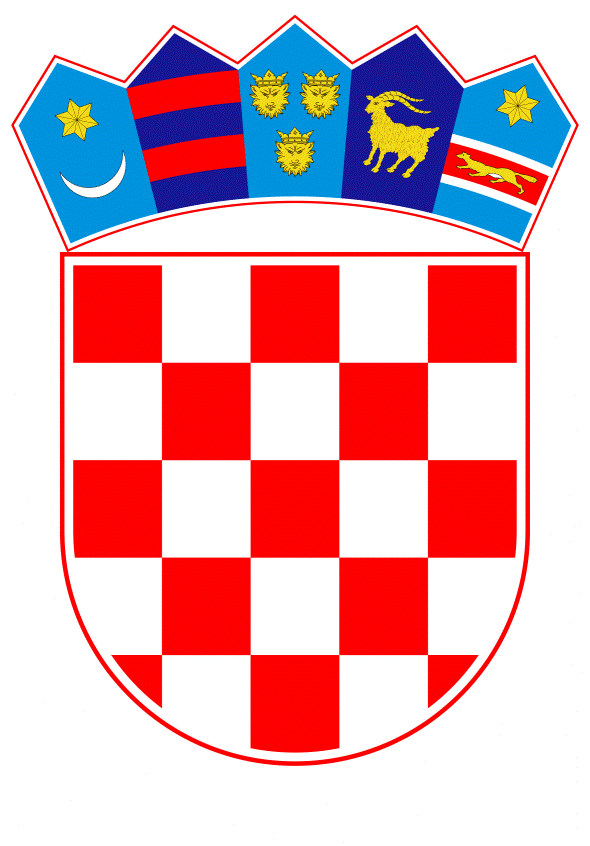 VLADA REPUBLIKE HRVATSKEZagreb, 30. svibnja 2019.______________________________________________________________________________________________________________________________________________________________________________________________________________________________											PRIJEDLOG			 Klasa:									 	Urbroj:	Zagreb,										PREDSJEDNIKU HRVATSKOGA SABORAPredmet:	Zastupničko pitanje Ivana Pernara, u vezi s uplatama za članstvo u Europskoj uniji - odgovor Vlade		Zastupnik u Hrvatskome saboru, Ivan Pernar, postavio je, sukladno s člankom 140. Poslovnika Hrvatskoga sabora (Narodne novine, br. 81/13, 113/16, 69/17 i 29/18), zastupničko pitanje u vezi s uplatama za članstvo u Europskoj uniji.		Na navedeno zastupničko pitanje Vlada Republike Hrvatske, daje sljedeći odgovor:Doprinos Republike Hrvatske u proračun Europske unije na temelju vlastitih sredstava za 2018. godinu iznosio je 3.295.110.909,76 kuna. Iz proračuna Europske unije u državni proračun Republike Hrvatske u 2018. godini uplaćeno je 6.768.545.175,00 kuna.   	Eventualno potrebna dodatna obrazloženja u vezi s pitanjem zastupnika, dat će dr. sc. Zdravko Marić, ministar financija.						     			       PREDSJEDNIK									  mr. sc. Andrej PlenkovićPredlagatelj:Ministarstvo financijaPredmet:Verifikacija odgovora na zastupničko pitanje Ivana Pernara, u vezi s uplatama za članstvo u Europskoj uniji 